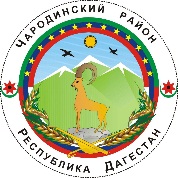 _________АДМИНИСТРАЦИЯМУНИЦИПАЛЬНОГО ОБРАЗОВАНИЯ «ЧАРОДИНСКИЙ РАЙОН»       П О С Т А Н О ВЛ Е Н И Еот 11 марта 2021 г. № 102с. Цуриб О проведении тактико-специальное учение по отработке действий при возникновении чрезвычайных ситуаций на территории сельсовет «Гилибский»В целях обеспечения безопасности граждан от негативного воздействия схода снежных лавин и совершенствования навыков органов управления при возникновении чрезвычайных ситуаций Администрация муниципального образования «Чародинский район» п о с т а н о в л я е т:1. Провести 17 марта в 10 часов 00 минут тактико-специальное учение по отработке действий при возникновении чрезвычайных ситуаций работников муниципального образования сельсовет «Гилибский» (далее – учение).2.Главе администрации сельсовет «Гилибский» Ибрагимову И.М. подготовить силы и средства к проведению учения.3. Рекомендовать:начальнику Пожарной части № 36 в Чародинском районе Ибрагимову Т.М. согласовать проведение учения с Главным управлением МЧС России по РД, выделить для проведения учения специализированный автотранспорт и экипаж;начальнику Отделения МВД РФ в Республике Дагестан по Чародинскому району Магомедову Ш.И. выделить для проведения учения специализированный автотранспорт и экипаж, иных необходимых работников;начальнику ДЭП №42 Чародинского района Мусаеву И.М. выделить для проведения учения специализированный автотранспорт и дорожную технику.главному врачу ГБУ «Чародинская центральная районная больница» Рамазанову К.М. выделить для проведения учения автотранспорт скорой медицинской помощи.Контроль за исполнением настоящего распоряжения возложить на заместителя главы администрации муниципального образования «Чародинский район» Арабиева Г.А.      Глава администрациимуниципального образования      «Чародинский район»                                                                М.А. Магомедов